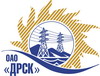 Открытое акционерное общество«Дальневосточная распределительная сетевая  компания»ПРОТОКОЛпроцедуры вскрытия конвертов с заявками участников ПРЕДМЕТ ЗАКУПКИ: открытый электронный запрос предложений № 448688 на право заключения Договора на выполнение работ для нужд филиала ОАО «ДРСК» «Южно-Якутские электрические сети» с разбивкой на лоты: лот 1  -  Бурение скважин и установка приставок ВЛ Нерюнгринского РЭС     лот 2  -  Бурение скважин и установка приставок ВЛ Алданского РЭС. (закупка 33 раздела 1.1. ГКПЗ 2015 г.).Плановая стоимость: лот 1 – 1 239 913,94 руб. без учета НДС, лот 2 – 724 259,11 руб. без учета НДС. Указание о проведении закупки от 14.11.2014 № 301.ПРИСУТСТВОВАЛИ: постоянно действующая Закупочная комиссия 2-го уровня ВОПРОСЫ ЗАСЕДАНИЯ КОНКУРСНОЙ КОМИССИИ:Лот 1  -  Бурение скважин и установка приставок ВЛ Нерюнгринского РЭСВ ходе проведения запроса предложений было получено 2 предложения, конверты с которыми были размещены в электронном виде на Торговой площадке Системы www.b2b-energo.ru.Вскрытие конвертов было осуществлено в электронном сейфе организатора запроса предложений на Торговой площадке Системы www.b2b-energo.ru автоматически.Дата и время начала процедуры вскрытия конвертов с предложениями участников: 04:00 московского времени 23.12.2014Место проведения процедуры вскрытия конвертов с предложениями участников: Торговая площадка Системы www.b2b-energo.ru. Всего было сделано 2 ценовые ставки.В конвертах обнаружены предложения следующих участников запроса предложений:Лот 2  -  Бурение скважин и установка приставок ВЛ Алданского РЭСВ ходе проведения запроса предложений было получено 2 предложения, конверты с которыми были размещены в электронном виде на Торговой площадке Системы www.b2b-energo.ru.Вскрытие конвертов было осуществлено в электронном сейфе организатора запроса предложений на Торговой площадке Системы www.b2b-energo.ru автоматически.Дата и время начала процедуры вскрытия конвертов с предложениями участников: 04:00 московского времени 23.12.2014.Место проведения процедуры вскрытия конвертов с предложениями участников: Торговая площадка Системы www.b2b-energo.ru. Всего было сделано 2 ценовые ставки.В конвертах обнаружены предложения следующих участников запроса предложений:РЕШИЛИ:Утвердить протокол вскрытия конвертов с заявками участниковОтветственный секретарь Закупочной комиссии 2 уровня                                    О.А.МоторинаТехнический секретарь Закупочной комиссии 2 уровня                                         О.В.Чувашова            № 154/УР-Вг. Благовещенск23 декабря 2014 г.№Наименование участника и его адресПредмет и общая цена заявки на участие в запросе предложений1ИП "Кузовков В.Ю." (678900, Респ. Саха (Якутия), г. Алдан, ул. Кузнецова, д..37, кв. 7)Предложение: сумма лота без ндс, подано 17.12.2014 в 07:30
Цена: 1 184 913,94 руб. (НДС не облагается)2ООО "Старт" (678901, Россия, Республика Саха (Якутия), г. Алдан, ул. Зинштейна, д. 26)Предложение: Сумма указанного предложения без НДС, подано 16.12.2014 в 07:13
Цена: 1 239 913,94 руб. (НДС не облагается)№Наименование участника и его адресПредмет и общая цена заявки на участие в запросе предложений1ИП "Кузовков В.Ю." (678900, Респ. Саха (Якутия), г. Алдан, ул. Кузнецова, д..37, кв. 7)Предложение: подано 17.12.2014 в 09:01
Цена: 705 259,11 руб. (НДС не облагается)2ООО "Старт" (678901, Россия, Республика Саха (Якутия), г. Алдан, ул. Зинштейна, д. 26)Предложение: подано 16.12.2014 в 07:19
Цена: 724 259,11 руб. (НДС не облагается)